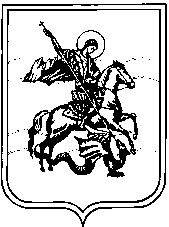 СЕЛЬСКАЯ ДУМАмуниципального образованиясельское поселение деревня КорсаковоКалужской областиР Е Ш Е Н И Ед. Корсаково        12 марта 2015 года                                                                                            №11О внесении изменений в решениеСельской Думы муниципального образования сельское поселениедеревня Корсаково от 11.11.2009 г. №121 «О земельном налоге»В соответствии с п. 3 ч. 10 ст. 35 №131-ФЗ от 06.10.2003 года «Об общих принципах организации местного самоуправления в Российской Федерации», руководствуясь главой 31 Налогового кодекса РФ, п. 2 ч. 1 ст. 14, п. 2 ч. 1 ст. 10 Устава МО сельское поселение деревня Корсаково, Сельская Дума муниципального образования сельское поселение деревня Корсаково РЕШИЛА:1. Изложить п.1 Решения Сельской Думы муниципального образования сельское поселение деревня Корсаково от 11.11.2009 г. №121 «О земельном налоге» в новой редакции:	«1. Установить ставки земельного налога от кадастровой стоимости земельных участков, расположенных в границах муниципального образования сельское поселение деревня Корсаково, в следующих размерах: 	1) 0,15 % в отношении земельных участков:	- отнесенных к землям сельскохозяйственного назначения или к землям в составе зон сельскохозяйственного использования в поселениях и используемых для сельскохозяйственного производства;	- занятых жилищным фондом и объектами инженерной инфраструктуры жилищно-коммунального комплекса (за исключением доли в праве на земельный участок, приходящейся на объект, не относящийся к жилищному фонду и к объектам инженерной инфраструктуры жилищно-коммунального комплекса) или приобретенных (предоставленных) для жилищного строительства;	- приобретенных (предоставленных) для личного подсобного хозяйства, а также дачного хозяйства;	- ограниченных в обороте в соответствии с законодательством Российской Федерации, представленных для обеспечения обороны, безопасности и таможенных нужд.	2) 0,3 % в отношении земельных участков: 	- приобретенных (предоставленных) для садоводства и огородничества; 	3) 0,75% в отношении прочих земельных участков».	2. Дополнить п.1 Решения Сельской Думы муниципального образования сельское поселение деревня Корсаково от 11.11.2009 г. №121 «О земельном налоге» сноской следующего содержания:	«К прочим земельным участкам относятся земельные участки, отнесенные к землям промышленности, энергетики, транспорта, связи радиовещания, телевидения, информатики и используемые или предназначенные для обеспечения деятельности организаций и (или) эксплуатации объектов промышленности, в том числе для размещения производственных и административных зданий, строений, сооружений и обслуживающих их объектов, санитарно-защитных и иных зон с особыми условиями использования земель; земельные участки, отнесенные к землям сельскохозяйственного назначения или к землям в составе зон сельскохозяйственного использования в поселениях, но не используемые для сельскохозяйственного производства; земельные участки, не упомянутые в пп.1) и 2) п.1 решения.»	3. Настоящее решение подлежит опубликованию в газете «Жуковский вестник» и размещению на официальном сайте администрации сельского поселения деревня Корсаково.	4. Настоящее решение вступает в силу с 01 января 2016 года. Глава МО сельское поселение деревня Корсаково _________________    Н.Н. Бабикова